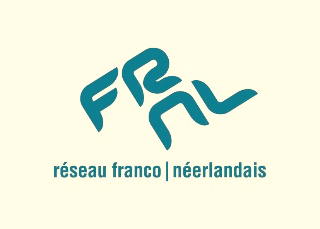 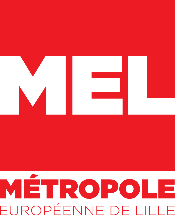 Hackathon404 error: Territory not found.How to ‘reset’ a European territory?
The Lille European Metropolis andnear-by Dutch city regions.May 10, 11, 12, 2017 
Lille, FranceApplication form (please fill in digitally)
Name:Date of birth:University:Discipline/Field of study:Diploma and year of (expected) graduation:  	Master:  in ____	 PhD:  in ____Postal address:Telephone number and e-mail address:1) Explore the Lille European Metropolis and the following Dutch city regions: Arnhem, Eindhoven, Maastricht, Nijmegen, Rotterdam, and Tilburg via maps, websites, books and your personal travel experiences if any. What is your perception of this European territory? Where do you see links and collaboration (transport, science, student mobility, history, etc.)? To what extent do you agree with the central theme of this hackathon “404 error: Territory not found”?2) What are your preliminary ideas for ‘resetting’ collaboration within this European territory (politics, arts, innovation, new technologies, etc.)?3) Please join a brief CV and a recent, high-resolution picture to this application form.Students and young professionals between 18 and 30 years old can apply for this event which is open to all disciplines. All events will be held in English. All costs related to participation (travel, meals, lodging) will be covered by the organizers.Please send your application before April 10 to Magalie Herlem and Christiaan Seemann mherlem@lillemetropole.fr/ christiaan.seemann@univ-lille3.fr http://www.mel.fr / http://nlfr.eu/ We are looking forward to welcoming you in Lille on May 10th, 11th and 12th!The MEL & RFN team